6.4. Помощь туристам с покупками в магазине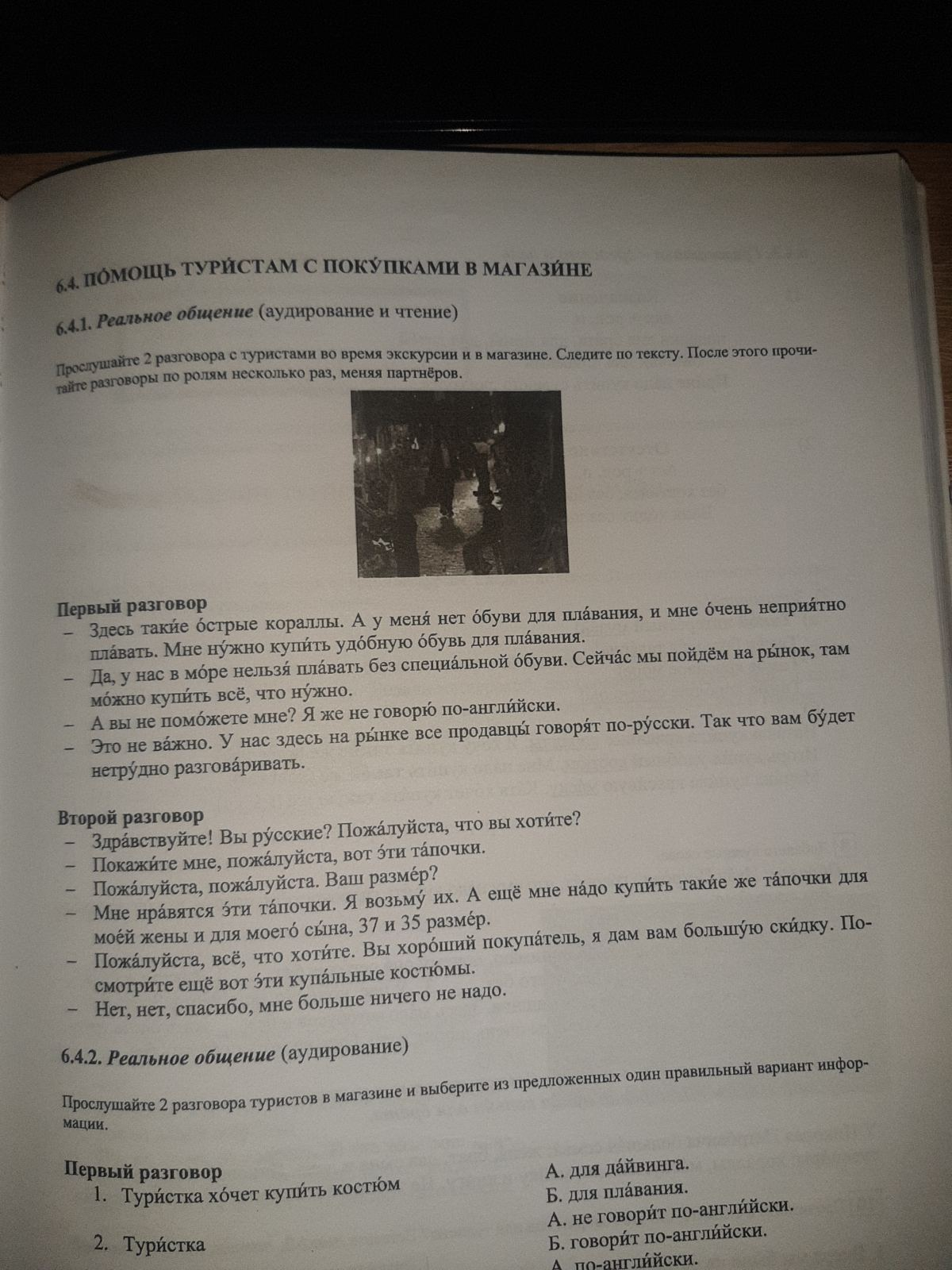 Лексика:здесь / овдеострый / оштаркоррал / коралобувь / обућадля / заплавание / пливањерынок / пијацанетрудно / лаковот / евотапочки / папучеразмер / величинавзять (я возьму, ты возьмёшь) / узетипокупатель / купацскидка / попустещё / јошкупальный костюм / купаћи костимбольше ничего / ништа вишеЧто хочет купить туристка?Говорит ли туристка по-английский?На каком языке говорят продавцы?Какой размер тапочек нужен?